TRABALHANDO OS CONCEITOS DE PRESSÃO ¹DAVI DE SOUZA RODRIGUES ²LARISSA CONCEIÇÃO ALMEIDA ²LUCIANO DO SACRAMENTO ALVES ²NICHOLAS CARDOSO PEREIRA ²VICTOR LIMA ²THIAGO VALENTINO ²ANA CLAUDIA ³ResumoEste artigo se compõe a uma invenção organizada pelos alunos citados acima em busca de mostrar para os alunos da escola Coronel Gomes de Oliveira como se explica o conceito de pressão atmosférica e Hidrostática.Palavra-chave: o ar, pressão e áreaProjeto realizado pelos alunos do 1º M07 da “E.E.E.F.M “Coronel Gomes de OliveiraAlunos da escolaProfessora de Matemática e orientadora do projetoIntrodução“Segundo o autor do livro de física (Claudio Xavier e Benigno Barreto), o ar tem peso e exerce pressão sobre os corpos neles imersos denominada pressão atmosférica”.Pressão atmosférica é a pressão exercida pela camada de moléculas de ar sobre a superfície. A grandeza pressão é a força exercida por unidade de área, neste caso a força exercida pelo ar em um determinado ponto da superfície. Se a força exercida pelo ar aumenta em um determinado ponto, conseqüentemente a pressão também aumentará. A pressão atmosférica é medida por meio de um equipamento conhecido como barômetro. Essas diferenças de pressão têm uma origem térmica estando diretamente relacionadas com a radiação solar e os processos de aquecimento das massas de ar. Formam-se a partir de influências naturais, como: continentalidade, maritimidade, latitude, altitude... Pressão hidrostáticaEx: Carlos tem dois tipos estacas para construir uma cerca qual dos formatos da estaca abaixo penetrara mais fácil no solo?      1                 2 R: a estaca número 2 penetra mais fácil no solo, porque a pressão exercida na terra é maior devido a sua menor área.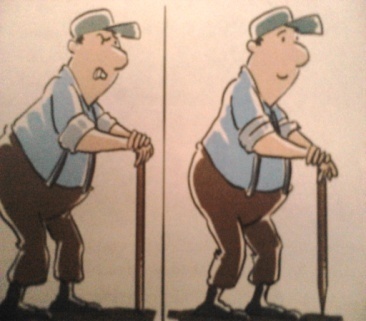 Quanto menor a área, maior a pressão.Quanto maior a área, menor a pressão.EX 2: dois tijolos iguais, colocados em posições diferentes, quais dos dois tijolos abaixo exerce mais pressão na mesa? R: A pressão é maior quanto menor for a área, portanto, no tijolo 2 a pressão é maior que o tijolo 1.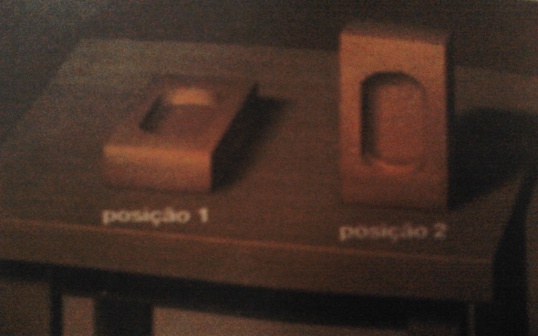 Justificativa e motivaçãoA nossa justificativa é que o tema que nós escolhemos nós achamos, que era algo interessante e é algo que nós aprendemos que é importante para nós pois com ela nós aprendemos que há sempre uma explicação para coisas que nós pensamos que não tinham, como exemplo: o ovo que nós pensamos que não poderia entrar em uma superfície diferente da sua superfície ou do seu tamanho entre outros. E o que nós motivou foi que nós achamos interessante e como nós falamos acima e algo que nós aprendemos com as experiências que vão ser por nós desenvolvida.ObjetivoEsse projeto foi desenvolvido para representar como a pressão atmosférica age em diversas superfícies e em diversos objetos.Objetivo GeralÉ fazer com que os alunos do coronel entendam como a pressão atmosférica age em diversas superfícies e objetos.Objetivo EspecíficoExplicar e relacionar para os cidadãos de Anchieta e de cidades vizinhas que vieram conhecer o projeto que a pressão atmosférica é algo que ajuda de diversas formas diversos aspectos da sociedade, e listar também os benefícios da pressão atmosférica para os diversos assuntos e atos da sociedade e do nosso dia-a-dia.Metodologia06/03/13: encontramos na sala, para pesquisar a experiência, pesquisamos o foguete de vinagre com bicarbonato de sódio.Alunos Presentes: Larissa, Davi, Nicolas, Victor, Thiago, Fabio Henrique e Luciano.12/03/13: Estudamos a experiência do foguete e vimos que não era muito interessante pois já tinham feito o ano passado e era muito simples.Alunos presentes: Larissa, Davi, Nicolas, Victor, Thiago, Fabio Henrique e Luciano.22/03/13: Pesquisamos nesse dia outra experiência, encontramos a lâmpada de lava, nós marcamos na casa de Davi.Alunos presentes: Larissa, Davi, Nicolas, Victor, Thiago e Luciano.24/03/13: Encontramos-nos na casa de Davi para estudarmos a experiência da lâmpada de lava, então decidimos que não estava a nível do ensino médio como disse a professora era muito simples então anulamos esse também.Alunos Presentes: Larissa, Davi, Nicolas, Victor, Thiago e Luciano.28/03/13: Marcamos de se encontrar na casa do nosso colega Davi, pra vermos outra experiência. Pesquisamos, olhamos várias experiências e chegamos a conclusão que faríamos a experiência da vela que faz a água subir, ou melhor, dizendo que levanta a água.Alunos Presentes: Larissa, Davi, Nicolas, Victor, Thiago e Luciano.29/03/13: Pesquisamos mais experiências.Alunos Presentes: Larissa, Victor, Nicolas, Davi e Luciano.15/04/13: Reunimos na casa do nosso colega Davi, para pesquisarmos algumas experiências a mais para complementar o nosso trabalho e nós aprofundarmos no assunto. ‘ Pressão Atmosférica’.Alunos presentes no lugar as 14:30: Larissa, Davi, Victor, Thiago, Nicolas e Luciano.16/04/13: Reunimos na casa do nosso colega Davi, para procurar mais experiências, fizemos um resumo do projeto para passarmos para o computador para imprimir, e mostrar para a professora de Matemática Ana Claúdia.18/04/13: Reunimos na casa do nosso colega Thiago para concluir o nosso trabalho, passamos tudo para o computador para imprimir.Materiais UtilizadosExp 1 vela que faz a água subirPratoÁgua VelaCoranteGarrafa de vidroEx 2 Ovo na garrafaOvoGarrafa de vidroAlgodãoVela de Aniversário (pequena)FósforoEx 3 Copo com sucoCopo com suco CanudoResultados esperadosEsperamos que seja um sucesso e que todos possam compreender sobre o conceito de pressãoReferências Teoricashttp://www.wikifisica.com/coronel-2013/http://www.youtube.com/watch?v=v0TCHKHcB8khttp://www.youtube.com/watch?v=c9utVkLBN9wLivro de física do 2º ano: Silva, Claudio Xavier da Física aula por aula: mecânica dos fluídos, termologia, óptica / Claudio Xavier da Silva, Benigno Barreto Filho.-1. Ed. – São Paulo: FTD, 2010.- (Coleção física aula por aula; v.2)Anexos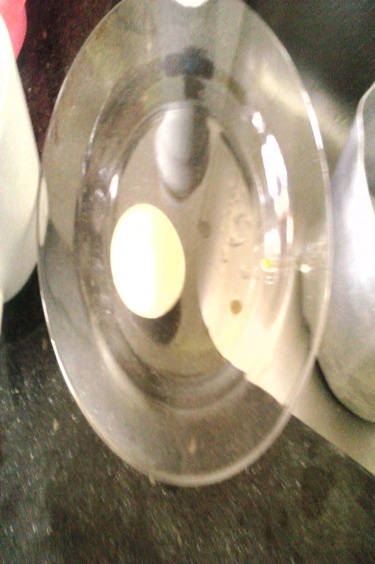 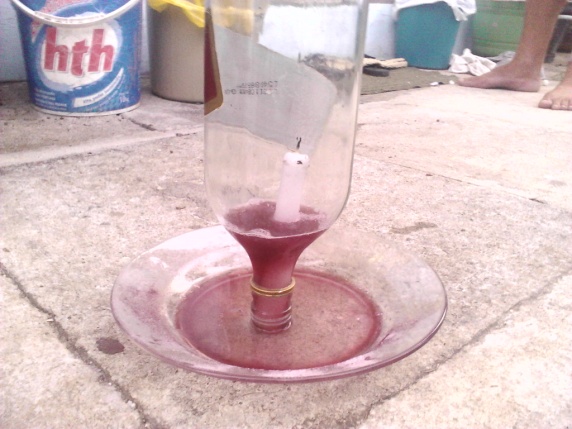 